2022届湖北省新高考联考协作体高三上化学起点考试题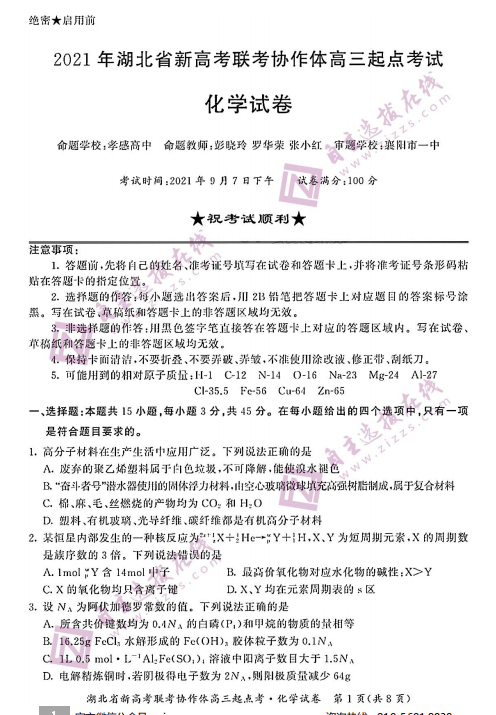 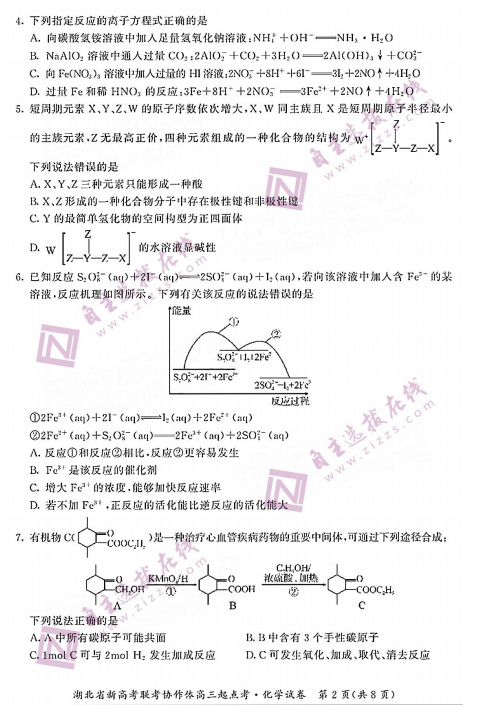 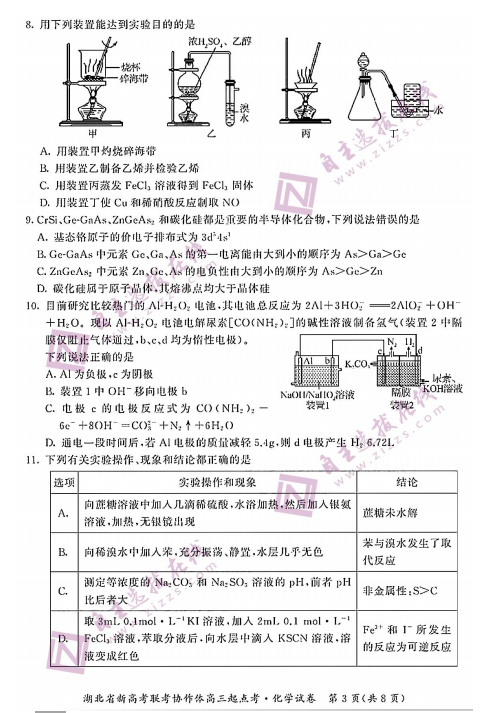 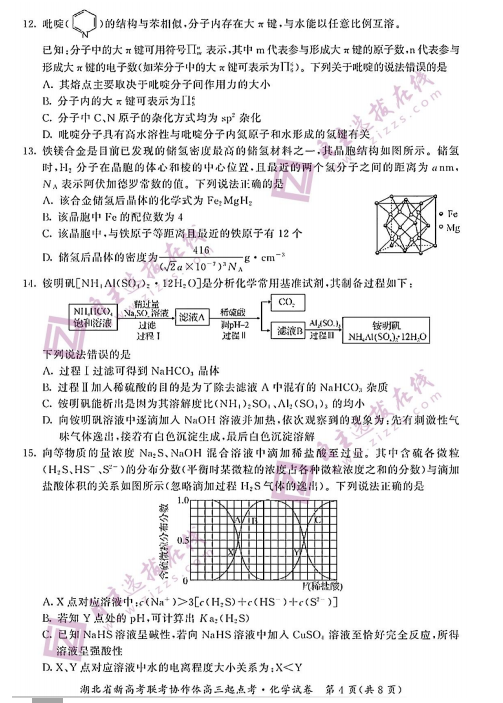 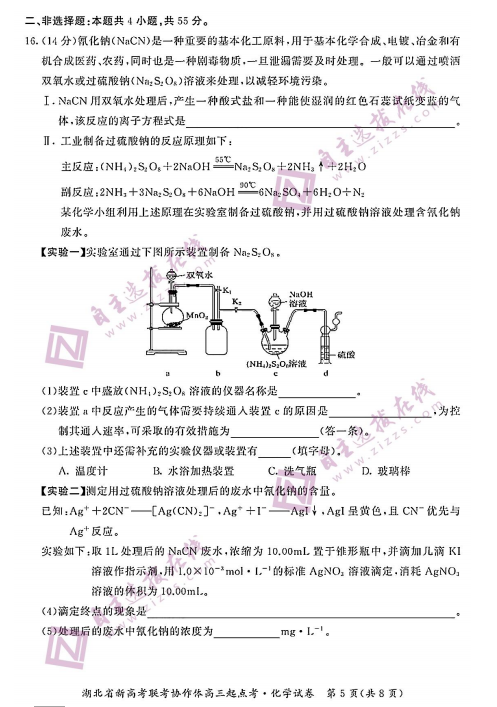 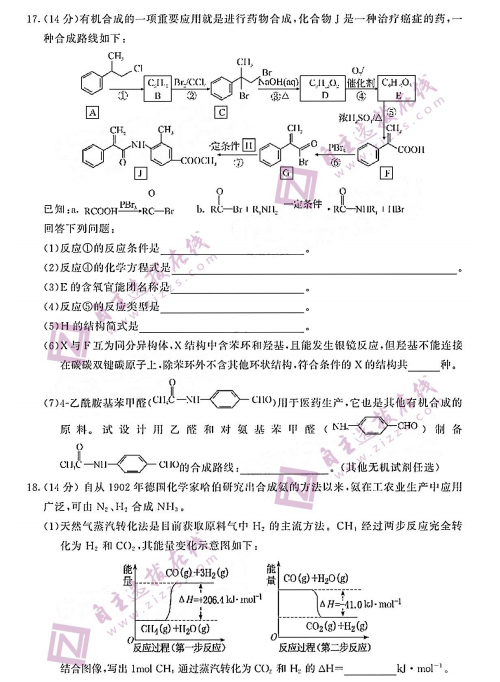 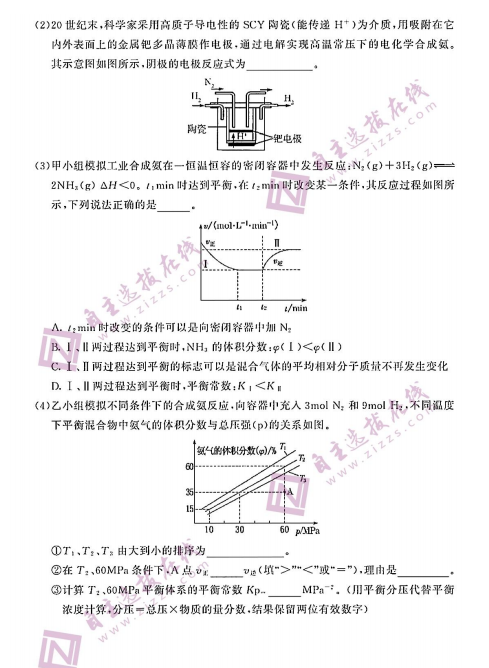 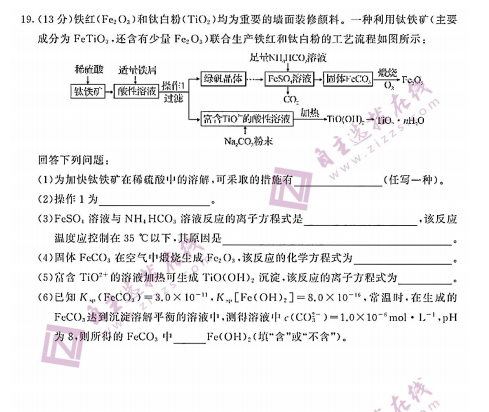 